Watch the video of the Stone Age boy story to remind yourself of the story.https://www.youtube.com/watch?v=aqy5ENpagtsWrite 3 sentences to retell the beginning of the story. Remember capital letters and full stops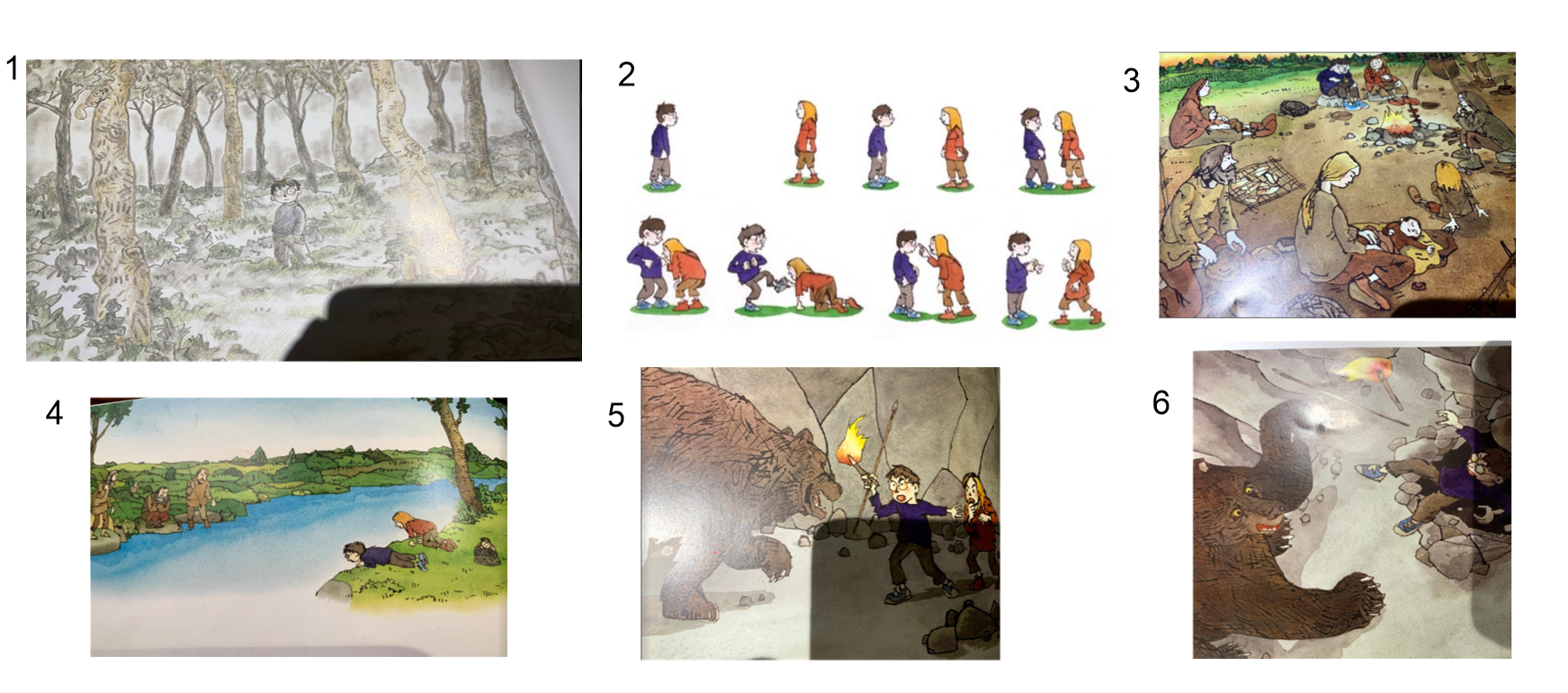 